International Encyclopedia of Higher EducationSystems and Institutions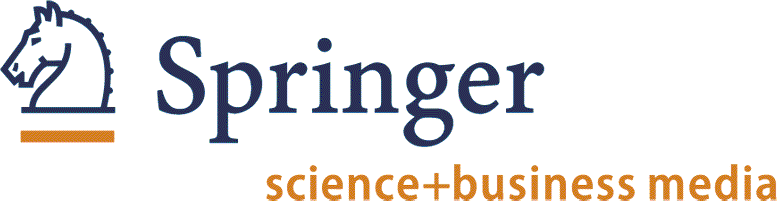 Jung Cheol Shin and Pedro Nuno Teixeira (eds.)Section“Mass and Elite Higher Education in 21st Century”Manja Klemenčič (ed.)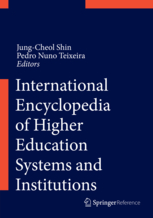 University Traditions in Historical PerspectiveThe German (Humboldtian) university traditionRobert D. AndersonThe French (Napoleonic) university traditionJean-François CondetteThe British university traditionsRobert D. AndersonThe African university traditionsN’dri T. Assié-LumumbaThe Asian university traditionsMolly Lee & John HawkinsThe Latin American university traditionsRodrigo Arocena & Judith SutzThe Middle-Eastern university traditionsHusam ZamanThe Russian university traditionsIsak Froumin & Yaroslav KouzminovThe university traditions in the United StatesNathan SorberMeanings and Purposes of Higher EducationThe Idea of the University: Renewing the Great TraditionRonald BarnettMass higher educationPeter ScottElite higher educationAdam Howard & Jane KenwayHigher education and the public goodJon NixonEntrepreneurial universityHenry EtzkowitzEngaged universityLorraine McilrathHigher education and national developmentNico CloeteHigher education and democratic citizenshipPavel ZgagaCritical Higher Education: Rethinking Higher Education as a Democratic Public SphereHenry GirouxHigher education for sustainabilityJanet Haddock FraserTypes of Higher Education Systems and Institutions	Types of higher education systems Peter Maassen & Jens Jungblut	Types and classifications of higher education institutionsAlexander C. McCormick & Victor M. H. Borden	Public higher educationWilliam ZumetaPrivate higher educationDaniel C LevyHigh participation systemsAnna SmolentsevaResearch universitiesCatherine ParadeiseNon-university higher educationSvein KyvikCommunity collegesEboni Miel Zamani-GallaherAlternative, experimental, emerging higher education Manja KlemenčičHigher education in knowledge systemsÅse GornitzkaHigher education and labour marketsStephen Machin & Gillian WynessDiversities, Differentiation, and Segmentation	Diversity and higher education Jeni Hart & Kimberly GriffinStratification in higher education Eric Grodsky & Christian SmithInstitutional diversity and differentiationJeroen HuismanHorizontal and vertical differentiationUlrich TeichlerHigher education market segmentationJane Hemsley-Brown	Quality of higher education systemsRoss Williams & Gaétan de Rassenfosse	World-class universitiesJamil Salmi & Philip AltbachImmigration and higher educationJamie MerisotisRefugees and higher educationGeorgina BrewisSocial Mobility and Inequalities in Higher Education	Inequality in higher education Scott Davis & Roger Pizarro	Equity in higher educationEstela Mara Bensimon & Lindsey Malcom-PiqueuxSocial mobility and higher educationVikki Boliver	Affirmative actionBridget Terry LongBarriers to choice and access Bridget Terry LongCultural capital and social class in higher educationRachel BrooksGender and higher educationBarbara ReadRace and ethnicity and higher educationAdriana Ruiz Alvarado &  Sylvia HurtadoWidening participationPenny Jane BurkeHigher Education Expansion	Elite, mass and high participation higher education systemsSimon MarginsonDemography and higher educationStéphan Vincent-LancrinHigher education expansion in Africa and Middle EastThierry M. LuescherHigher education expansion in Asia and PacificGerard A. PostiglioneHigher education expansion in BRICsIsak Froumin & Wang RongHigher education expansion in Latin AmericaAlma Maldonado-MaldonadoHigher education expansion in OECDStéphan Vincent-Lancrin Socio-economic implications of high participation in higher education Claire CallenderAcademics and higher education expansionMaria YudkevichStudents and higher education expansionManja Klemenčič	